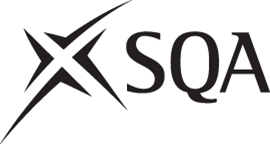 Alcohol Licensing QualificationsInvigilator Incident Report FormPlease complete and send a copy to licensingqualifications@sqa.org.uk and keep a copy with the completed candidate question papers retained in the centre.Details of Incident:Invigilator Signature:								Date:Internal Verifier Signature:							Date:Head of Centre Signature (if malpractice):					Date:Centre NameCentre NumberDate of ExamCodeTitlePlease TickGR7R 46Scottish Certificate for Personal Licence Holders GR7T 46Scottish Certificate for Personal Licence Holders (Refresher)GR7P 45Scottish Certificate for Safe Sale and Service of Alcohol Nature of IncidentPlease TickIssue relating to question paperAdministrationIncident/interruptionMalpractice: mobile phoneMalpractice: unauthorised aidMalpractice: disruptionOtherCandidate Name(s)Candidate Number(s):